г. Петропавловск 								                         27 марта 2019 г. Информация к слушаниям по ежегодному отчету о деятельности ТОО « Петропавловские Тепловые Сети» за 2018 годпо предоставлению регулируемых услуг по передаче и распределению тепловой энергииТОО «Петропавловские Тепловые Сети» является энергопередающей организацией, основным видом деятельности которой является передача и распределение тепловой энергии, поддержание в технически исправном состоянии оборудования тепловых сетей, обеспечение устойчивого теплоснабжения города Петропавловска. Предприятие осуществляет транспортировку тепловой энергии в адрес порядка 71 тысяч абонентов бытового сектора города и 2 301 абонентов промышленных, бюджетных, коммерческих и прочих потребителей.Протяженность обслуживаемых предприятием тепловых сетей составляет 233,5 км, а именно:Магистральных трубопроводов (Ду ≥ 300 мм) – 85,3 км Распределительных трубопроводов (Ду < 300 мм) – 148,2 км.С  01.01.2018 г. по 31.03.2018 г. действовал тариф в размере 2 089,15 тенге за 1 Гкал (без НДС), утвержденный  приказом РГУ «ДКРЕМиЗК по СКО» от 24.11.15 года №153-ОД;  с  01.04.2018 г. по 31.10.2018 г. действовал тариф в качестве чрезвычайной регулирующей меры на услугу по передаче и распределению тепловой энергии  в размере  2 099,45 тенге за 1 Гкал (без НДС), согласно приказу  РГУ «ДКРЕМиЗК по СКО» от 27.03.2018 года №70-ОД; с 01.11.2018 г. по 31.12.2018 г. действовал временный компенсирующий тариф  в размере 2 065,92 тенге за 1 Гкал (без НДС), утвержденный  приказом РГУ «ДКРЕМиЗК по СКО» от  04.10.18 года №130-ОД.Основные технико-экономические показателиПо итогам 2018 года суммарные потери тепловой энергии составили 27,2 % или 509,7 тыс. Гкал от отпуска в сеть. Основными причинами которого является:- высокий уровень износа тепловых сетей (на 01.01.2019 г. – 69,8% (магистральные сети – 75,9%, распределительные сети – 59,5%,  на 01.01.2018 г. – 70,4% (магистральные сети – 79,2%, распределительные сети – 58,6%), а также предельный  износ вспомогательного оборудования, зданий и сооружений (на 01.01.2018 г. – 29,1% , на 01.01.2019 г. – 27,7%);-  затопление подземных теплопроводов;- тепловые сети на балансе потребителей (частный сектор, «бесхозные», тепловые сети на балансе Акимата в целом порядка 151,1 км), потери тепловой энергии по которым не оплачиваются (не попадают под учет около 67 285 Гкал (200,0 млн. тг.)).План  мероприятий по ликвидации сверхнормативных потерь тепловой энергии в сетях ТОО «Петропавловские Тепловые Сети» на 2014-2020 гг.:1.   Инвентаризация всех сетей потребителей;2.   Восстановление  изоляции на тепловых сетях;3.   Замена участков сетей с применением  ППУ-трубопроводов  в местах  высокого уровня грунтовых вод;4.   Восстановление системы  попутных дренажей для снижения уровня  грунтовых вод;5.  Решение на законодательном уровне учета сетей, участвующих в общей системе  теплоснабжения г. Петропавловска, не находящихся на балансе ТОО «Петропавловские Тепловые Сети» (бесхозные, сети ГУ «ЖКХ», сети потребителей), по которым  предприятие  несет   тепловые  потери, а  также  рассмотрение и решения  вопроса  о  передаче  выше названных сетей ТОО «Петропавловские Тепловые Сети»  для учета их потерь и эксплуатационных затрат в тарифе;6.  Контроль эксплуатации приборов учета;7.  Управление режимами отпуска тепловой энергии;8.  Увеличение объемов капитального ремонта;9.  План мероприятий по установке секционирующих задвижек для уменьшения длины участка отключенных магистралей при проведении ремонтных работ.Также для снижения потерь тепловой энергии в прошлом году предприятие выполняло: - технические мероприятия: применение новых технологий в области теплоэнергетического оборудования и теплоизоляционных материалов при реконструкции тепловых сетей и оборудования (Тех. мероприятие: Реконструкция изоляции с применением теплоизоляционных материалов ППУ); организационные мероприятия, направленные на совершенствование процессов учета тепловой энергии (орг. мероприятия: управление режимами отпуска тепловой энергии, регулярный контроль плотности водоподогревателей (635 шт.), обследование объектов потребителей на предмет хищений тепловой энергии (В 2018 г. составлено 188 актов  нарушений правил пользования т.э. в размере 3 977 Гкал на сумму 28 166 570 тенге).В течение 2018 года предприятием выполнен плановый ремонт магистральных и распределительных сетей с заменой труб: общей протяжённостью 13,9 км, при плане 12,0 км (115,8 %), в том числе произведена замена 5,1 км - магистральных сетей и 8,8 км – распределительных сетей. Произведён ремонт и восстановление повреждённой тепловой изоляции и оголённых участков трубопроводов с использованием стекловатных плит, общей протяжённостью 9,8 км, при плане 4,2 км (232,0%).Выполнены следующие виды работ:1.	Замена тепловых сетей 13,9 км (при плане 12,0 км, выполнение составило 115,8 %) в результате экономии на закупе ТМЦ;2.	Произведена замена запорной арматуры – 302 шт. (при плане 250 шт, выполнение составило 120,8%), в результате экономии на закупе ТМЦ;3.	Выполнен ремонт тепловых камер – 9 шт. (при плане 10 шт, выполнение составило 90,0%.);4.	Выполнен ремонт тепловой изоляции 9,8 км (при плане  4,2 км, выполнение составило 232,0%), в результате экономии на закупе ТМЦ;5.	Произведена замена сальниковых компенсаторов – 8 шт. (при плане 9 шт. выполнение составило 88,9%);6.	Проведён капитальный ремонт насосного и электросилового оборудования на 5 магистральных насосных станциях и ЦТРП, выполнены испытания  электродвигателей и насосов. Выполнен ремонт насосного оборудования на абонентских насосных станциях на 100 % от запланированного объёма.7.	Выполнены работы по восстановлению асфальтного покрытия. Восстановлено тротуаров и дорожного покрытия 6 600 м2 (при плане 6 771 м2, выполнение составило 97,5%). Всего по капитальному и текущему ремонту исполнение составило 478,5 млн. тенге.	В утвержденной совместным приказом РГУ «Департамента Комитета по регулированию естественных монополий и защите конкуренции МНЭ РК по СКО» от 09.11.2015г. №130-ОД и  ГУ «Управления энергетики и жилищно-коммунального  хозяйства по СКО» от 05.11.2015г. инвестиционной программе были предусмотрены мероприятия, которые планировалось реализовать в рамках инвестиционного займа ЕБРР и Бюджетного субсидирования МИИР РК по бюджетной программе 086 "Реализация мероприятий в области жилищно-коммунального хозяйства в рамках программы развития регионов до 2020 года". Инвестиционная программа «Развитие, реконструкция и техническое перевооружение комплекса ТОО "Петропавловские Тепловые Сети" на 2016-2020 годы (с учетом внесенных изменений)» утверждена совместным Приказом Департамента Комитета по регулированию естественных монополий, защите конкуренции и прав потребителей МНЭ РК по СКО от 12.11.2018г. №148-ОД и Управления энергетики и жилищно-коммунального хозяйства по СКО от 23.11.2016г.      В рамках инвестиционной программы выполнение составило:За счет  собственных средств  - 473, 9 млн. тенге или  102%; За счет   займа ЕБРР и бюджетного субсидирования МИИР РК составило – 38, 1  млн. тенге или 100% .Ежегодно с целью качественного предоставления тепловой энергии потребителям на основе данных обследований и испытаний разрабатывается тепловой режим системы теплоснабжения, определяются фактические расходы тепла и воды по сети при расчетных условиях, после чего производится разработка оптимального гидравлического режима сети, а также режимов работы магистральных и абонентских насосных станций. Для обеспечения отпуска тепла в соответствии с договорной нагрузкой разработан температурный график теплоснабжения г. Петропавловска на отопительный сезон 2017-2018 гг.,  в котором максимальный часовой расход теплоносителя составляет 14 000 т/ч.До начала каждого отопительного сезона на абонентских теплопотребляющих установках проводятся подготовительные мероприятия, согласно требований «Правил пользования тепловой энергией», после чего представителями энергопередающей организации производится техническая приемка, при которой определяется возможность допуска оборудования к эксплуатации, что позволяет повысить надёжность и качество потребления тепловой энергии абонентами.Для работы с потребителями на нашем предприятии используется компьютерная программа «Обратная связь», позволяющая отслеживать все заявки на некачественное предоставление тепла и своевременно принимать меры. В 2018 году на низкое качество теплоснабжения поступило - 406 обращений, в том числе только 3 обоснованных, по которым проведены наладочные мероприятия. В 2018 г. подготовлено и выдано 131 техническое условие присоединяемой мощностью 46,9 Гкал/час, в том числе на подключение 64 индивидуальных жилых дома - 1,3 Гкал/час, 4 многоэтажных жилых дома - 3,9 Гкал/час, 19 объектов торговли и сервисного обслуживания - 2,2 Гкал/час, 7 производственных предприятий – 16,1 Гкал/час, 5 бюджетных организаций - 5,9 Гкал/час, 3 религиозного назначения - 0,2 Гкал/час.За 2018 год были присоединены к централизованному теплоснабжению: 10 многоэтажных жилых домов, 49 индивидуальных жилых домов и 28 объектов юридических лиц. Всего подключено 87 объектов - дополнительно присоединенной мощностью - 12,2 Гкал/час.ИСПОЛНЕНИЕ ТАРИФНОЙ СМЕТЫАнализ исполнения утвержденной тарифной сметы на услуги проводится согласно антимонопольного законодательства. Исполнение статей затрат за 2018 год предусмотренных в тарифной смете, утвержденной с 01.01.2016 г. по 31.12.2020 г., для оказания услуг по передаче и распределению тепловой энергии, представлены ниже.Сведения об исполнении тарифной сметы на регулируемые услуги                                                                       по ТОО "Петропавловские Тепловые Сети" за 2018 год                                                                                                                                                                                             (данные являются предварительными, т.к. на момент проведения публичных слушаний ТОО "ПТС" не проведена аудиторская проверка)По итогам работы предприятия за 2018 год фактические затраты на услуги по передаче и распределению тепловой энергии составили 3 255  млн. тенге при плане 2 865  млн. тенге, освоение затрат против утвержденных в тарифе составило 390 млн. тенге.Планы развития предприятия на 2019 годВ связи с переходом субъектов на долгосрочный период тарифообразования согласно внесенным изменениям в законодательство РК уполномоченным органом утвержден тариф по передаче и распределению тепловой энергии на долгосрочный период с 01.01.2016 г. по 31.12.2020 г.  согласно приказу РГУ «Департамента Комитета по регулированию естественных монополий и защите конкуренции Министерства национальной экономики Республики Казахстан по СКО» от 24 ноября 2015 года № 153-ОД «Об утверждении предельного уровня тарифа и тарифной сметы на период с 1 января 2016 года по 31 декабря 2020 года на услугу по передаче и распределению тепловой энергии ТОО «Петропавловские Тепловые Сети».Планируемый объем капитального ремонта на 2019 год составляет 476,6 млн. тенге или 12,4 км т/сетей (магистральных - 4,4 км, распределительных – 8,0 км)  Предприятие планирует выполнить следующие виды работ:1.	Замена тепловых сетей 12,4 км трубопровода;2.	Замена запорной арматуры – 261 шт.;3.	Ремонт тепловых камер – 12 шт.;4.	Ремонт тепловой изоляции 4,1 км;5.	Замена сальниковых компенсаторов – 9 шт.;6.	Работы по восстановлению асфальтного покрытия -  6 926 м2 ;7.	Ремонт насосного оборудования, электрооборудования, текущий ремонт зданий и сооружений.Согласно совместному приказу РГУ «Департамента Комитета по регулированию естественных монополий и защите конкуренции МНЭ РК по СКО» от 09.11.2015г. №130-ОД и ГУ «Управления энергетики и жилищно-коммунального хозяйства по СКО» от 05.11.2015г. «Об утверждении Инвестиционной программы «Развитие, реконструкция и техническое перевооружение комплекса ТОО «Петропавловские Тепловые Сети» на 2016-2020 годы» утверждена Инвестиционная программа на 2016-2020 гг.В 2019 году в рамках инвестиционной программы запланировано:За счет собственных средств:1. Реконструкция тепломагистрали ТМ№9 2Ду300мм-2Ду400мм ул. Советская от  ТК-9-03 до ТК-9а-38 в    г. Петропавловске, СКО, протяженностью 1584 п. м. трубопровода;2. Восстановление изоляции ТМ №3 2Ду1000мм на участке от ТП-304-с до УН-3-02 стыковка с существующей  Ду1000мм  ППУ трубопровода, протяженностью 1 276 п. м. трубопровода;3. Установка автоматизированной системы диспетчерского управления в количестве 4 штук;4. Корректировка рабочего проекта Реконструкция тепломагистрали №3 2Ду500мм по ул. Сатпаева от ТК-6-19 до ТК-3-15г в г. Петропавловск СКО;5. Корректировка рабочего проекта Реконструкция распределительных сетей ул. Муканова-Алтынсарина от ТК-8-17б до ТК-9а-38 (с увеличением диаметра 2Ду250мм на 2Ду300мм) в г. Петропавловске СКО;6. Корректировка рабочего проекта Реконструкция тепломагистрали №6 2Ду400мм-2Ду500мм по ул. Ружейникова от УН-6-10-с до ТК-6-14 в г. Петропавловске, СКО;7. Повторное прохождение Государственной Экспертизы рабочих проектов;Приобретение программы на базе 1С Предприятие 8, для автоматизации всех аспектов охраны труда.За счет средств займа ЕБРР и бюджетного субсидирования МИИ РК:1. Реконструкция тепломагистрали №7 2Ду600мм по ул. Крепостная от ТК-1-10 до ТП-15-12с, протяженностью 1 420 п. м. трубопровода;2. Реконструкция тепломагистрали №15 2Ду600мм по ул. Советская от УН-15-06-с до ТП-15-12-с, протяженностью 1950 п. м. трубопровода;3. Реконструкция тепломагистрали №7-18 2Ду500мм по ул. Алматинская от ТК-8-01 до ТК-7-09А ,протяженностью 1674 п. м. трубопровода. Планово-экономический отдел ТОО «Петропавловские Тепловые Сети»Тел.: +7(7152) 52-26-90 «СЕВКАЗЭНЕРГО»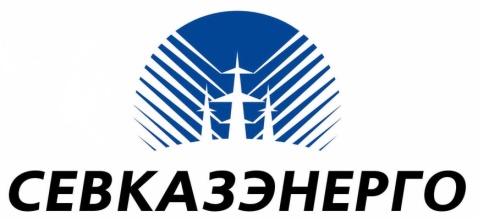 Акционерлік қоғамыАкционерное общество«СЕВКАЗЭНЕРГО»№ ппНаименование показателейЕд. изм.2018 год1Количество обслуживаемых потребителейтыс. ед712Количество  абонентов  промышленных, бюджетных, коммерческих и прочих потребителей абонент2 3013Протяженность обслуживаемых т/сетейкм233,54Количество сетевых районовшт25Количество перекачивающих НСед516Среднесписочная численность персоналачел.2657Объем передачи и распределения т/энергиитыс. Гкал1 364,38Нормативные технические потери т/энергии%19,18Нормативные технические потери т/энергиитыс. Гкал357,99Сверхнормативные потери т/энергиитыс. Гкал151,810Доход от основной деятельностимлн. тенге2 846,411Затраты (себестоимость, расходы периода)млн. тенге3 709,712Фин.результат от основной деятельности(по предварит. данным)млн. тенге- 863,3№                   ппНаименование  показателейЕд.                                        измПредусмотре-  но  в утвержденной тарифной смете           (на 2018 г.)Фактически сложившиеся показатели тарифной сметы (ожидаемое на 2018 г.)откл.Причины отклонения№                   ппНаименование  показателейЕд.                                        измПредусмотре-  но  в утвержденной тарифной смете           (на 2018 г.)Фактически сложившиеся показатели тарифной сметы (ожидаемое на 2018 г.)%Причины отклонения12345671Затраты на производство товаров и предоставление услуг, всего тыс. тенге2 304 9642 565 03011в том числе:1Материальные затраты, всеготыс. тенге1 002 2511 075 1697в том числе:1.2сырье и материалытыс. тенге29 911      29 456 -21.3энергия тыс. тенге266 488277 704 41.4затраты на  подпитку  тепловой сетитыс. тенге66 86464 216-41.5затраты на возмещение нормативных технических потерь тыс. тенге638 988703 79310Увеличение потерь тепловой энергии по следующим причинам: 1. Больший объем отпуска тепловой энергии в сеть предприятия по сравнению с утвержденным планом в связи со снижением средней температуры наружнего воздуха от планируемой; 2. Обеспечение теплоснабжения для нужд ГВС различных частей города через периферийные магистрали при реконструкции ТМ№1 и ТМ№3 в летний период.   2Расходы на оплату труда, всеготыс. тенге314 386351 38212в том числе:2.1заработная плата производственного персоналатыс. тенге285 738318 77112Согласно фактически начисленной з/платы и численности персонала.2.2социальный налог, социальные отчислениетыс. тенге24 43127 87814Начисление соответственно з/плате.2.3Обязательное социальное медицинское страхованиетыс. тенге4 2174 73312Отчисления на основании закона "Об обязательном социальном медицинском страховании" от 16 ноября 2015 года по состоянию на 30 июня 2017 года.3Амортизациятыс. тенге463 645571 56523Увеличение затрат по амортизации связано с вводом ОС в 2018 год  на объекты строительства в декабре 2017 года: Тепломагистрали № 2 2Ду 500 мм, 2Ду 600 мм по ул. Егимен Казахстан от ТК-2-31 до ТП-2-47.4Ремонт, всего тыс. тенге444 069478 5208Перевыполнение за счет услуг по автотранспорту. Утверждено в тарифной смете  100 959 тыс. тг. без НДС, освоение составит  157 566 тыс. тг. без  НДС. За  2018 год предприятием выполнен плановый ремонт по восстановлению повреждённой тепловой изоляции и 1234567оголённых участков трубопроводов с использованием стекловатных плит, общей протяжённостью 9,8 км, при плане 4,2 км (232 %), произведена замена тепловых сетей, общей протяжённостью  13,9 км, при плане 12 км (115,8 %).в том числе:4.1капитальный ремонт, не приводящий к росту стоимости основных фондовтыс. тенге444 069478 52085Прочие затраты тыс. тенге80 61388 39410в том числе:5.1Услуги сторонних организаций производственного характератыс. тенге56 23362 11010из них5.1.1услуги стороннего транспортатыс. тенге53 03358 96811Согласно производственной необходимости в автотранспортных услугах для осуществления регулируемого вида деятельности и согласно стоимости услуг предусмотренных заключенным договором на 2018 год.5.1.2поверка тепловых счетчиковтыс. тенге43843805.1.3услуги по испытанию эл.оборудованиятыс. тенге55155105.1.4поверка приборовтыс. тенге1 0571 06005.1.5поверка эл.счетчиков, трансформаторов токатыс. тенге33333305.1.6услуги технической экспертизытыс. тенге0005.1.7услуги по демеркуризации РСЛтыс. тенге606005.1.8услуги по ремонту оборудования связитыс. тенге610  -100Работы по ремонту оборудования связи не оказывались, в связи с отсутствием на рынке организации специализирующейся по данной услуге.5.1.9экспертное обследование готовности энергетического оборудования и сетейтыс. тенге70070006Прочие затраты тыс. тенге24 38026 2848из них6.1вода и канализациятыс. тенге5 4215 242-36.2проездные билетытыс. тенге1 6101 61806.3охрана трудатыс. тенге9 47010 1277Согласно производственной необходимости в данных расходах и действ. цен на ТМЦ  2018 г. Перерасход в связи с недостаточностью средств, утвержденных в тарифной смете.6.4услуги по вывозу мусоратыс. тенге2 1952 27846.5услуги связитыс. тенге613607-16.6канцелярские  расходытыс. тенге1 4811 48006.7плата за загрязнение окружающей средытыс. тенге677816Согласно производственной необходимости.6.8содержание компьютерной техникитыс. тенге5485826Согласно производственной необходимости. Перерасход за счет повышения цены на расходные материалы для  содержания компьютерной техники.6.9пожарная охрана тыс. тенге75075006.10услуги дезостанциитыс. тенге464606.11почтово-телеграфные услугитыс. тенге52568Согласно производственной необходимости.12345676.12командировочные расходытыс. тенге41056337Согласно производственной необходимости.  Участие в совещании тех. инспекторов по безопасности и охране труда предприятий на тему: "Трудовое законодательство, безопасность и охрана труда на энергетических предприятиях РК". Участие  во взаимном аудите по промышленной безопасности, охране  труда, охране окружающей среды в совещаниях, семинарах:  "Идентификации и оценки значимости экологической аспектов".6.13повышение квалификации ППтыс. тенге1601 299712Согласно производственной необходимости. Обучение на семинаре "Управление  проектами в капитальном строительстве"; аттестация для  получения государственной лицензии на занятие СМР I категории; обучение работников по промышленной безопасности и охране труда.6.14страховая премия (обязательное страхование раб-ов)тыс. тенге 1 5571 5580IIРасходы периода, всего тыс. тенге559 803689 879237.Общие административные расходы, всеготыс. тенге129 821222 47571в том числе:7.1заработная плата административного персоналатыс. тенге50 51960 58020Согласно фактически начисленной з/платы и численности персонала.7.2социальный налог тыс. тенге4 3195 65231Начисление соответственно з/плате.7.3налоговые платежи и сборытыс. тенге74 284155 398109Увеличение затрат по налогу на имущество в 2018 году, связано с вводом объектов в ноябре-декабре 2017 года за счет средств инвестиционного займа Европейского Банка Реконструкции и Развития и бюджетного субсидирования Министерства по инвестициям и развитию Республики Казахстан в связи с заключением договоров в 2016 г.7.4Обязательное социальное медицинское страхованиетыс. тенге69984521Отчисления на основании закона "Об обязательном социальном медицинском страховании" от 16 ноября 2015 года по состоянию на 30 июня 2017 года.8.прочие затраты тыс. тенге27 20131 183158.1амортизациятыс. тенге2 1012 10208.2командировочные тыс. тенге2451 840651Согласно производственной необходимости в связи с необходимостью командировок  по сдаче отчетов по займам в г. Астану8.3коммунальные услуги (эл.энергия, отопление)тыс. тенге1 6271 62408.4услуги связитыс. тенге46646608.5периодическая печатьтыс. тенге35035008.6услуги стороннего транспортатыс. тенге20 64422 0317Согласно производственной необходимости в автотранспортных услугах для осуществления регулируемого вида деятельности и согласно стоимости услуг предусмотренных заключенным договором на 2018 год 8.7услуги банкатыс. тенге1 6952 66157Согласно фактических сумм произведенных платежей и действующих тарифов на услуги обслуживающих предприятие банков в 2018 году, в том числе  комиссии1234567банка за обслуживание кредита в размере 882,6 тыс. тг.8.8охрана трудатыс. тенге73109499другие расходытыс. тенге402 781436 2218в том числе:9.1канцелярские расходытыс. тенге89589609.2плата за загрязнение окружающей средытыс. тенге0009.3плата за радиочастотутыс. тенге2222220 9.4услуги СМИ (объявления)тыс. тенге71874949.5содержание компьютерной техникитыс. тенге27027839.6содержание зданийтыс. тенге657718Согласно производственной необходимости.9.7вода и канализациятыс. тенге464609.8пожарная охрана тыс. тенге0009.9услуги дезостанциитыс. тенге1109.10почтово-телеграфские услугитыс. тенге363909.11услуги  нотариусатыс. тенге35111217Согласно производственной необходимости.9.12повышение квалификации АУПтыс. тенге484809.13страховая премия (обязательное страхование раб-ов)тыс. тенге2 0122 01109.14услуги НТБтыс. тенге979709.15страхование узлов АСКУТЭтыс. тенге141409.16амортизация нематериальных активовтыс. тенге292 9029 907Согласно фактически начисленной  амортизации. Перерасход в связи с вводом в эксплуатацию 31 декабря 2016 года -"1С: Предприятие 8. Управление производственным предприятием"  на 12 981 457,51 тенге.9.17услуги охранных предприятийтыс. тенге7 8217 82109.18обязательное экологическое страхованиетыс. тенге1 1211 12109.19услуги по тех.обслуживанию пожарно-охранной сигнализации и системы видеонаблюдениятыс. тенге99799709.20Расходы на выплату вознаграждений  по займу тыс. тенге386 573417 0108 Согласно фактических начислений  9.21Услуги  по  проведению энергетического обследования(энергоаудит)тыс. тенге0009.22Возмещение затрат понесенных на приобретение  комплекта ИС"Параграф"тыс. тенге37537509.23Услуги по приему ливневых сточных водтыс. тенге1 4061 4060IIIВсего затрат на предоставление услугтыс. тенге2 864 7673 254 90914IVДоход (РБА*СП/(1-(КПН/ 100))тыс. тенге0-408 491-Согласно ожидаемых затрат предприятия, фактической величины предоставленных услуг и применяемого в течении 2018 года тарифа  с 01.01.2018 г. по 31.03.2018 г. в размере 2 089,15 тенге/Гкал (без НДС), с 01.04.2018 г. по 31.10.2018 г. в размере 2 099,45 тенге/Гкал (без НДС), компенсирующий тариф с 01.11.2018г. по 31.12.2018г. в размере 2 065,92 тенге/Гкал (без НДС)VРегулируемая база тыс. тенге4 345 84610 654 0961451234567задействованных активов (РБА)VIВсего доходовтыс. тенге2 864 7672 846 418-1Размер дохода за оказанные услуги по передаче и распределению тепловой энергии за  2018 год сложился ниже уровня утверждённого в тарифной сметой на долгосрочный период с 01.01.16 г по 31.12.20 г,  по причине  уменьшения   объема оказываемых регулируемых услуг на 0.22 тыс. Гкал. и введением компенсирующего тарифаVIIОбъем оказываемых услугтыс. Гкал1 364,5351 364,314-0,22 VIIIНормативные технические потери тыс. Гкал322,159357,86811Уровень нормативных потерь за 2018 г. остается на утвержденном уровне 19,1%, согласно приказа РГУ "Департамент Комитета по регулированию естественных монополий и защите конкуренции Министерства национальной экономики  Республики Казахстан по СКО" от  04.02.2015 г. №17-ОД. %19,1019,100IXТариф (без НДС)тенге/         Гкал2 099,452 086,34-13,11